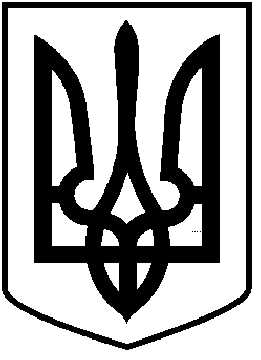 ЧОРТКІВСЬКА    МІСЬКА    РАДАВИКОНАВЧИЙ КОМІТЕТР І Ш Е Н Н Я	від  05 червня  2019 року                                                               № 178   Про надання дозволу  для розміщення ПЛАСТового наметового містечка на території  Чортківськоїспеціалізованої школи спортивного профілю № 3 імені  Р. Ільяшенка          З метою   проведення  військово-історичного фестивалю « Чортківська офензива», вивчення культури та історії українського народу, керуючись пп.8 п. «а» ст.30, пп. 7 «а» ст. 32,  ч.1 ст.52 ч.6 ст.59 Закону України  «Про місцеве самоврядування в Україні» виконавчий комітет міської радиВИРІШИВ:1.Надати дозвіл громадській організації  «Альтернатива – Чортків» для розміщення  ПЛАСТового наметового містечка  на проведення  юнацько-патріотичної КВЕСТ-гри територію Чортківської спеціалізованої школи спортивного профілю № 3 імені  Р.Ільяшенка 08 - 09  червня 2019 року .2.Копію рішення направити голові ГО «Альтернатива–Чортків» Петльованому А.В. та в  управління  освіти , молоді та спорту.3.Контроль за виконанням даного рішення покласти на заступника міського голови з питань діяльності виконавчих органів міської ради Тимофія Р.М.  Міський голова                                                                Володимир ШМАТЬКО